ООО Комплекс-Техно»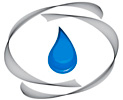 Проектирование, поставка, монтаж, пуско-наладка, сервисное обслуживание, приборов коммерческого учета чистой воды, сточных вод, тепловой энергии и пара.Телефон: +7 (499)  110-47-01; Факс +7 (499) 110-47-01Электронная почта: zakazstoki@yandex.ru Сайт: www.учетстоков.рф  www.учеттеплоэнергии.рф ОПРОСНЫЙ ЛИСТдля заказа: расходомера-счетчика ВЗЛЕТ МР исполнение УРСВ-5хх цОрганизация: Почтовый адрес: Контактное лицо:Телефон/Факс:Электронная почта:Комплект однотипных приборов:По заказу:Основная комплектация:Измерительный участок (Dу: 10, 25, 40, 80, 100, 150, 200, 250, 300, 350, 400, 500, 600, 700, 800, 900, 1000, ):Дополнительные устройства:*       -  приборы  исполнений «взрывозащищенное» и «для АЭС» комплектуются  источником  вторичного питания ИВП-24.24;           во взрывозащищенных приборах исполнение «помехозащищенное» не применяется; **     -   при «помехозащищенном» исполнении прибора ПЭА комплектуются вилкой и розеткой РС4ТВ; ***    – при выборе исполнения «Для АЭС» необходимо заполнить дополнительную карту заказа на ВЗЛЕТ МР для АЭС ****  – в исполнении УРСВ-520 ц, -530 ц, -540 ц, -542 ц один универсальный (имп/част/логический) модуль установлен всегда                *****  – оформляется отдельной картой заказа;Заполненный опросный лист просим выслать на электронную почту:zakazstoki@yandex.ruисполнениеУРСВ -многоканальноемногоканальноемногоканальноемногоканальноемногоканальноемногоканальноемногоканальноемногоканальноемногоканальноемногоканальноемногоканальноемногоканальноемногоканальноемногоканальноемногоканальноемногоканальноемноголучевоемноголучевоемноголучевоемноголучевоемноголучевоемноголучевоемноголучевоемноголучевоемноголучевоеисполнениеУРСВ -510 ц(одноканальный)510 ц(одноканальный)510 ц(одноканальный)520 ц(двухканальный)520 ц(двухканальный)520 ц(двухканальный)520 ц(двухканальный)520 ц(двухканальный)530 ц(трехканальный)530 ц(трехканальный)530 ц(трехканальный)540 ц(четырехканальный)540 ц(четырехканальный)540 ц(четырехканальный)540 ц(четырехканальный)540 ц(четырехканальный)522 ц(двухлучевой)522 ц(двухлучевой)542 ц(два двухлучевых)542 ц(два двухлучевых)542 ц(два двухлучевых)542 ц(два двухлучевых)544 ц(четырехлучевой)544 ц(четырехлучевой)544 ц(четырехлучевой)количество, шт.опции исполнения:опции исполнения:взрывозащищенное* взрывозащищенное* взрывозащищенное* взрывозащищенное* взрывозащищенное* морозоустойчивоеморозоустойчивоеморозоустойчивоеморозоустойчивоеморозоустойчивоепомехозащищенное**помехозащищенное**помехозащищенное**помехозащищенное**помехозащищенное**помехозащищенное**помехозащищенное**исполнение  по назначению:исполнение  по назначению:исполнение  по назначению:общееобщеепромышленноепромышленноепромышленноепромышленноеспециальноеспециальноеспециальноеспециальноедля АЭС ***       для АЭС ***       модули (не более 2):универсальный (имп/част/логический)****Ethernetтоковый выходдлина кабеля связи, мисточник вторичного питания, шт.ИВП-24.24*      ADN - 1524   ADN - 3024               длина кабеля,м питания, м    №каналатип ПЭА (накладные Н-021,-011)врезные В-502, -504( до 16 МПа), -202, 205(до 25 МПа) взрывозащищенное исполнение - ххх ЕхDутрубопровода, ммпатрубки для ПЭАпатрубки для ПЭАдлина кабеля связи исполненийдлина кабеля связи исполненийдлина кабеля связи исполненийдлина кабеля связи исполнений№каналатип ПЭА (накладные Н-021,-011)врезные В-502, -504( до 16 МПа), -202, 205(до 25 МПа) взрывозащищенное исполнение - ххх ЕхDутрубопровода, ммпо диаметрупо хордебазовоевзрывозащищенноевзрывозащищенноепомехо-защищенное№каналатип ПЭА (накладные Н-021,-011)врезные В-502, -504( до 16 МПа), -202, 205(до 25 МПа) взрывозащищенное исполнение - ххх ЕхDутрубопровода, ммпо диаметрупо хордеПЭА-ВППЭА-БИБИ-ВПУС-ВП1234№ каналаDутрубо-провода, ммТип ИУ:          (-011, -012,  -032,        -132, -042 )МатериалИУВварной, фланцованныйDу ИУ,ммDу ИУ,ммАрматураАрматураДавление,МПа№ каналаDутрубо-провода, ммТип ИУ:          (-011, -012,  -032,        -132, -042 )МатериалИУВварной, фланцованныйDу ИУ,ммDу ИУ,ммкомплект№1( ответные фланцы с патрубками, крепеж, прокладки)комплект№2( к-т №1 + конфузоры, диффузоры)Давление,МПа1234внутреннее антикоррозионное покрытие ИУ ( Dy от  и более)внутреннее антикоррозионное покрытие ИУ ( Dy от  и более)внутреннее антикоррозионное покрытие ИУ ( Dy от  и более)внутреннее антикоррозионное покрытие ИУ ( Dy от  и более)внутреннее антикоррозионное покрытие ИУ ( Dy от  и более)внутреннее антикоррозионное покрытие ИУ ( Dy от  и более)Тип ПЭАкомплектовкомплектовкоммутационное устройство: коммутационное устройство: коммутационное устройство: коммутационное устройство: коммутационное устройство: одноканальное, шт.двухканальное, шт.двухканальное, шт.АССВ-030*****АССВ-030*****АСДВ-020АСДВ-020АСДВ-020USB-RS-232/RS-485Взлет-АТ*****Взлет-АТ*****Взлет-АТ*****Взлет СП*****Взлет СП*****Взлет СП*****адаптер сотовой связиадаптер сотовой связиадаптер сотовой связиадаптер сотовой связисчитыватель архивных данныхсчитыватель архивных данныхсчитыватель архивных данныхсчитыватель архивных данныхадаптер сигналовадаптер сигналовадаптер токового выходаадаптер токового выходаадаптер токового выходаадаптер токового выходапрограммный комплекспрограммный комплекспрограммный комплекспрограммный комплексСпособ доставки:СамовывозСпособ доставки:Транспортной компанией (Деловые линии)Дополнительные услуги:GSM - модемДополнительные услуги:Обследование и разработка конструктивных решенийДополнительные услуги:Составление проектной документацииДополнительные услуги:Монтажные работыДополнительные услуги:Пусконаладочные работыДополнительные услуги:Сервисное обслуживание «узла учета»Дополнительные услуги:Обучение персонала работе с оборудованием